подготовка к спироМЕТРИИСпирометрия - безопасный и информативный метод функциональной диагностики. Полученные результаты используются для диагностики многих заболеваний легких и для оценки эффективности лечения.Во время исследования Вы будете дышать в индивидуальный мундштук (одноразовый, стерильный с фильтром). Под руководством специалиста необходимо будет сделать ряд дыхательных маневров:Возможно, некоторые пробы будут повторены несколько раз, для более точного результата.По назначению врача спирометрия может проводиться с пробой, когда после проведенных измерений нужно будет вдохнуть лекарственный препарат (беродуал, сальбутамол) и после этого через 15-30 минут повторить исследование.Исследование обычно занимает 15-30 минут (с пробой – 30-40 минут), если Вы правильно выполняете дыхательные движения, рекомендуемые специалистом, проводящим исследование. Результаты исследования Вы можете обсудить с лечащим врачом.При подготовке к исследованию необходимо соблюдать правила:- не курить в течение 2 часов перед исследованием;- не употреблять алкоголь в течение суток перед исследованием;- исключить обильный прием пищи за 2 часа до исследования, Ваш завтрак должен быть легким;- одежда не должна стягивать грудную клетку и живот;- за 30 минут до исследования исключить значительную физическую нагрузку, прийти заранее, отдохнуть перед кабинетом;- необходимо знать точные данные роста и веса;- иметь при себе носовой платок;- написать на листе бумаги печатными буквами название и дозу принимаемых лекарств.Перед проведением спирометрии  не рекомендуется приём следующих лекарственных препаратов:за 6 часов - сальбутамол, вентолин, беротек, саламол, астмопент, беродуал, тербуталин (бриканил), алупент, атровент,травентол, трувент, или их аналоги;за 12 часов - теопек, теодур, теотард, монофиллин-ретард;за 24 часа - интал, кромогликат натрия, дитек, сервент, формотерол, вольмакс.за 96 часов - гормональные препараты - бекотид, ингакорт, будесонид-форте, флексотид.Отмену лекарственных препаратов перед спирометрией необходимо согласовать с лечащим врачом.- полный спокойный выдох;- максимально глубокий вдох;- мощный выдох с максимальным усилием.Аппарат произведет измерение скорости и объема потока воздуха на вдохе и выдохе. Компьютерная программа позволит оценить объем легких, проходимость дыхательных путей, характер нарушений дыхания. 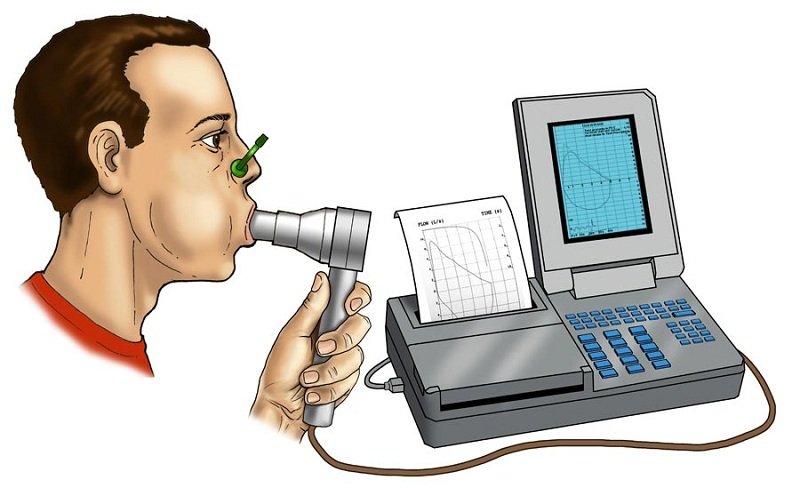 